GATITU MIXED SECONDARY SCHOOLEND OF TERM ONE EXAM CAT 1CHEMISTRYFORM IV 2015INSTRUCTIONS:Answer all questions in the space provided.Remember to write your registration number.(a) Differentiate between lattice and hydration energy.				          (2 marks)………………………………………………………………………………………………………………………………………………………………………………………………………………………………………………………………………………………………………………………………………………………………………………………………………………………………               (b) Use the information below to answer the questions that follow:-		          (3 marks)Ca(s) + ½ O2(g)                CaO(s)       H =-635KJ/molC(s) + O2(g) 	                   CO2(g)     H= -394KJ/molCa(s) + C(s) + 3/2O2(g)                 CaCO3    H = -1207KJ/mol    	Calculate the enthalpy change for the reaction:Ca(s) + CO2(g)                CaCO3(s) 	………………………………………………………………………………………………………………………………………………………………………………………………………………………………………………………………………………………………………………………………………………………………………………………………………………………………………………………………………………………………………………………………………………………………………………………………………………………………………………………………………………………………………………………………………………………………………………………………………………………………………………………………………………………………………………………………………………………………………0.92g of ethanol was found to burn in excess air producing a temperature rise of 32.50C in 200cm3 of water. (C=12.0    H=1.0    O=16.0) (Density of water 1g/cm3, Specific heat capacity              	of water 4.2kj kg-1k-1)               a) Write the equation for combustion of ethanol. 				         (1 mark)………………………………………………………………………………………………………………………………………………………………………………………………………………………………………………………………………………………………………………………………………………               b) Determine the molar heat of combustion of ethanol.  				         (3 marks)………………………………………………………………………………………………………………………………………………………………………………………………………………………………………………………………………………………………………………………………………………………………………………………………………………………………………………………………………………………………………………………………………………………………………………The diagram below shows energy levels for the reaction       	 ½ H2(g)  + ½ F2(g)   	HF(g)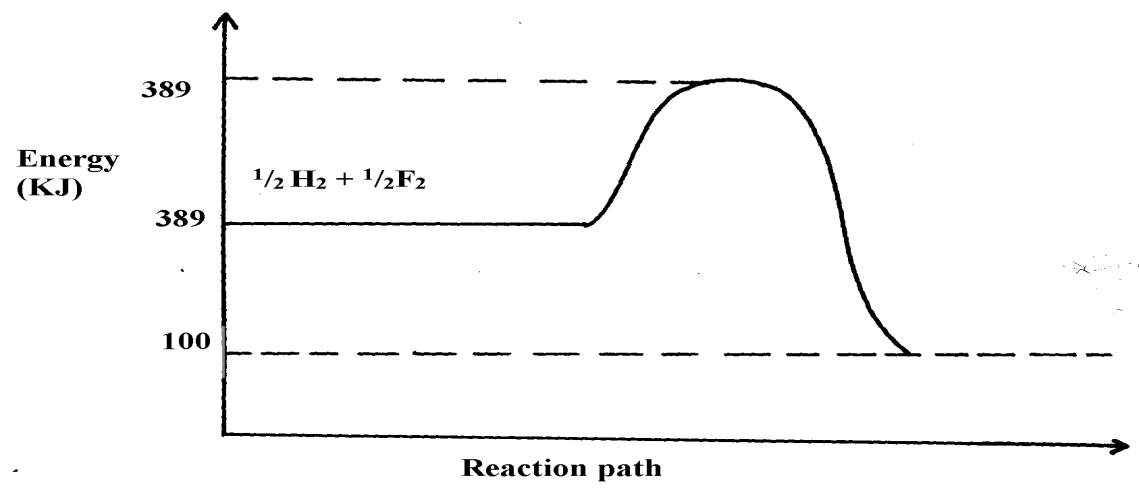     (a) Work out the activation energy for the reaction					       (2 marks)	……………………………………………………………………………………………………………………………………………………………………………………………………………………………………………………………………………………………………………………………………………			    (b) Calculate the heat of formation of HF						       (2 marks)………………………………………………………………………………………………………………………………………………………………………………………………………………………………………………………………………………………………………………………………………………							    (c) Is the reaction endothermic or exothermic? 					        (1 mark)……………………………………………………………………………………………………………..Study the standard electrode potentials for the elements given below and answer the questions that follow. The letters do not represent the actual symbols of the elements                        								E	Q       +  2e- 		           2Q- (aq)  		+2.87	R2(g) + 2e- 			2R-(aq)  	+1.36	S2+ (aq) + 2e- 			S (s) 		+ 1.23	2T+(aq) + 2e- 			T2(g) 		0.00	U2+(aq) + 2e- 			U(s) 		-0.13	V2+(aq) + 2e- 			V(s) 		-0.76Define the following;								(2 marks)Reduction............................................................................................................................................................................................................................................................................................................ Oxidation ...........................................................................................................................................................................................................................................................................................................What is the E value of the weakest reducing agent?			 (1 mark)……………………………………………………………………………………………………………………………………………………………………………………………………………					Which element is likely to be hydrogen? Give a reason for your answer	(2 marks)……………………………………………………………………………………………………………………………………………………………………………………………………………...	 Draw a labeled diagram for the cell that would be obtained when the half cell of elements                  S and V are combined. 							(2 marks)………………………………………………………………………………………………………………………………………………………………………………………………………………………………………………………………………………………………………………………………………………………………………………………………………………………………………………………………………………………………………………………………………………………………………………………………………………………………………………………………………………………………………………………………………………………………………………………………………………………………………………………………Calculate the e.m.f of the electrochemical cell in a (iii) above  		(2 marks)……………………………………………………………………………………………………………………………………………………………………………………………………………………………………………………………………………………………………………………………………………………………………………………………………………………………..When magnesium reacts with hydrochloric acid, a salt is formed and hydrogen gas.Define an acid.								          (2 marks)………………………………………………………………………………………………………………………………………………………………………………………………………………………………………………………………………………………………………Write the chemical formulae of the salt formed.				       (1/2  mark)………………………………………………………………………………………………………………………………………………………………………………………………………………………………………………………………………………………………………The compound was dissolved in water to form an aqueous solution. The solution was then electrolyzed using graphite electrodes containing planitised platinum. Write the half equation that occurred at the;Anode 					         			  (2 marks)……………………………………………………………………………………………………………………………………………………………………………………………………Cathode……………………………………………………………………………………………………………………………………………………………………………………State one observation made at the cathode.			 	        (1/2 mark)……………………………………………………………………………………………………………………………………………………………………………………………………………………………………………………………………………………………………………………………………………………………………………………………………………………………….Name three amphoteric oxides				 		       (1⅟2 marks)………………………………………………………………………………………………………………………………………………………………………………………………………………………………………………………………………………………………………What is a strong acid? 							       (1/2 mark)……………………………………………………………………………………………………………………………………………………………………………………………………………………………………………………………………………………							